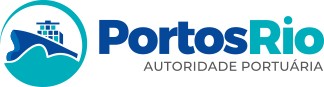 PORTOSRIO CONSELHO FISCALDespacho nº 148/2023/CONFIS-PORTOSRIORio de Janeiro, 07 de dezembro de2023.Processo nº 50905.005633/2023-93Interessado: Superintendência de Finanças, Diretoria ExecutivaAss: Apresentação das Demonstrações Financeiras e do Relatório da Auditoria Independente, relativos ao 3º trimestre/2023.À SUPFIN,O Conselho Fiscal, em sua 637ª reunião, de 27/11/2023, tomou conhecimento das Demonstrações Financeiras e do Relatório da Auditoria Independente, referentes ao 3º trimestre/2023.O Conselho Fiscal registrou sua preocupação quanto ao encaminhamento à PGFN do plano de ação solicitado na AGO, de 28 de abril de 2023, para fins de deliberação sobre as Demonstrações Financeiras do exercício de 2022.Atenciosamente,Documento assinado eletronicamente por Juliana Rodrigues Fonseca, Supervisor, em 07/12/2023, às 11:39, conforme horário oficial de Brasília, com fundamento no art. 3°, inciso V, da Portaria nº 446/2015 do Ministério dos Transportes.A autenticidade deste documento pode ser conferida no site https://super.transportes.gov.br/sei/controlador_externo.php? acao=documento_conferir&acao_origem=documento_conferir&lang=pt_BR&id_orgao_acesso_externo=0, informando o código verificador 7835448 e o código CRC 430C9FDB.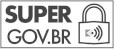 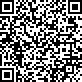 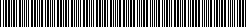 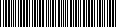 Referência: Processo nº 50905.005633/2023-93	SEI nº 7835448Rua Dom Gerardo 35, 10º andar - Edifício Sede - Bairro Centro Rio de Janeiro/RJ, CEP 20090-905Telefone: 2122198600 - www.portosrio.gov.brDespacho 148 CONFIS (637ª) (7835448)	SEI 50905.005633/2023-93 / pg. 1